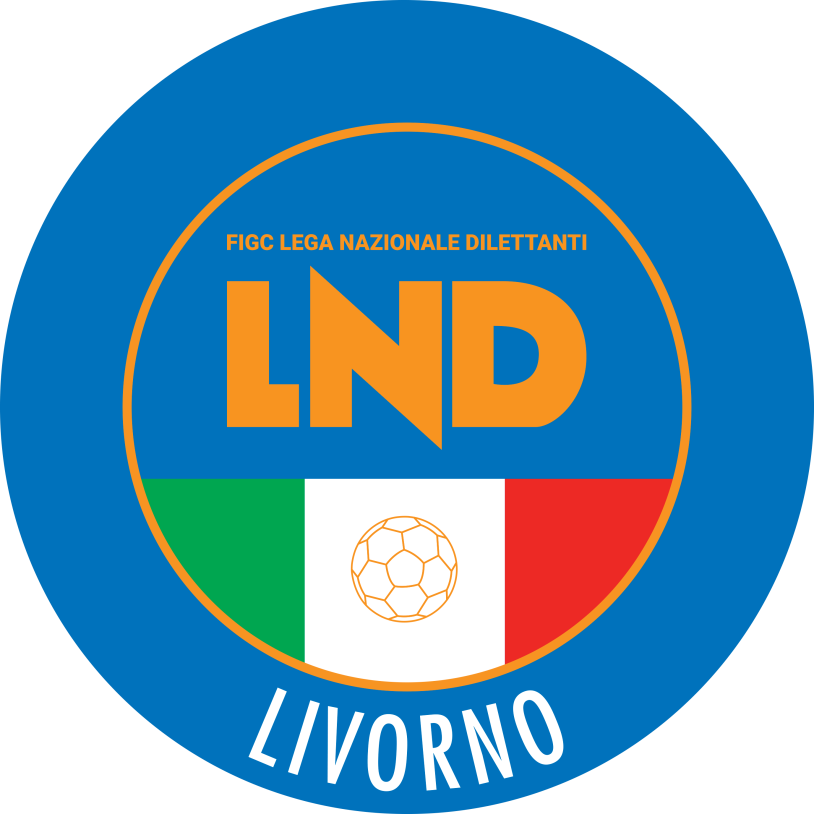 Si comunica il nuovo numero di FAX che sostituisce il precedente della DELEGAZIONE PROVINCIALE di LIVORNO05861832130Si comunica l’attivazione dell’indirizzo PEC della DELEGAZIONE PROVINCIALE di LIVORNOdplivorno@pec-legal.itStagione Sportiva 2021/2022Comunicato Ufficiale n.1 del 01/09/2021Via Piemonte 52/a  - 57124  Livorno  			              website www.toscana.lnd.it 	  	 e-mail: dplivorno@lnd.it  	   1. COMUNICAZIONI F.I.G.C.Nessuna comunicazione. 2. COMUNICAZIONI L.N.D.VADEMECUM - CONVENZIONE LND-ICS-FIDICOMIn allegato al C.U. n. 7 del 5/8/2021 e sul sito della LND è a disposizione delle Società il Vademecum relativo alla Convezione siglata tra Lega Nazionale Dilettanti, Credito Sportivo e Fidicom per le domande di mutuo presentate sulla base della medesima convenzione.La rete commerciale dell'Istituto per il Credito Sportivo, attraverso i propri responsabili di zona, è a disposizione delle Società per fornire la documentazione utile alla presentazione della domanda di mutuo.L'elenco dei responsabili di zona, con i relativi recapiti, è consultabile alla pagina 6 del Vademecum, nella quale è indicato anche il Numero Verde 800 298278 utilizzabile per ricevere informazioni ed assistenza.COMUNICAZIONI COMITATO REGIONALECOMUNICATO STAMPA PRESIDENTE C.R. TOSCANAULTERIORE AGGIORNAMENTO DEL PROTOCOLLO SANITARIO DELLA FIGC: ACCOLTA LA PROPOSTA DEL COMITATO REGIONALE TOSCANANella giornata del 19 agosto la FIGC ha pubblicato un ulteriore aggiornamento del protocollo sanitario con il quale “per le attività dilettantistiche e giovanili agonistiche a livello regionale e provinciale” viene reso facoltativo lo screening iniziale (i due tamponi a distanza di 7 giorni in occasione del primo raduno) per i soggetti in possesso di Certificazione Verde COVID 19, che invece rimane obbligatorio, indipendentemente dal possesso o meno della certificazione verde, per le squadre partecipanti ad attività agonistiche riconosciute di preminente interesse nazionale”.Esprimo la mia soddisfazione per tale decisione che non appesantirà inutilmente l’organizzazione iniziale dell’attività delle nostre società e che accoglie la proposta contenuta nella lettera che all’inizio della settimana scorsa avevo inoltrato alla Lega Nazionale Dilettanti e che era stata resa nota a tutte le nostre società tramite pubblicazione sul Comunicato Regionale. Avere nella sostanza eliminato l’obbligatorietà dell’abbinamento “vaccino-tampone” oltre a facilitare l’attività, apporterà sicuramente dei benefici alla campagna “pro vaccino”. Dispiace solo che tale facoltatività non sia stata estesa anche alle squadre che partecipano a competizioni di interesse nazionale i cui giocatori non hanno niente di diverso a livello sanitario rispetto agli altri. Nella stessa lettera avevo richiesto anche l’introduzione obbligatoria, per lo meno per gli atleti maggiorenni, tanto per intendersi Juniores e prime squadre, del green pass. Al momento tale proposta non ha avuto seguito. Rimango fermamente convinto che la sua introduzione favorirebbe la ripresa dell’attività con maggiore sicurezza e continuità, e diminuirebbe drasticamente gli episodi di contagio che potrebbero produrre inevitabilmente, nei componenti di una squadra, periodi di quarantena tali da mettere in crisi l’intero sistema, come purtroppo l’esperienza dell’anno passato ha dimostrato. In attesa di una eventuale quanto auspicata modifica del protocollo in tal senso, faccio un invito pressante a tutti i Presidenti delle nostre Società affinchè promuovano fra i loro atleti la vaccinazione. Verificherò nel prossimo Consiglio Direttivo del Comitato la possibilità di adottare, anche in maniera autonoma rispetto a quanto previsto dal protocollo sanitario, misure che salvaguardino l’organizzazione complessiva della stagione anche in considerazione degli enormi sacrifici che le nostre Società hanno fatto e stanno facendo per la ripresa normale dell’attività.Paolo ManginiPresidente del Comitato Regionale ToscanaLega Nazionale DilettantiPROTOCOLLO SANITARIO FIGC (PUBBLICAZIONE DEL 4/8/2021, INTEGRAZIONI DEL 10/8/2021 E CHIARIMENTI DEL 19/8/2021)SINTESI PRINCIPALI NOVITÀAl fine di ricordare alle Società le più importanti modifiche introdotte con il protocollo FIGC del 4 agosto 2021 integrato con le integrazioni ed i chiarimenti rispettivamente del 10 e 19 agosto 2021, si riporta di seguito la sintesi schematica relativa per il momento ai requisiti medici sanitari e alle disposizioni per l’accesso del pubblico agli impianti sportivi. In un’ottica di servizio volta a supportare e tutelare le proprie Società, si ricorda inoltre che questo Comitato sta approntando un vademecum semplificato su tutte le altre indicazioni in essi contenute.Cosa si intende per “gruppo squadra”?Il gruppo squadra è composto da tutti coloro che necessariamente operano a stretto contatto tra loro: calciatori/calciatrici, allenatori/allenatrici, massaggiatori, fisioterapisti, magazzinieri, altri componenti dello staff e, naturalmente, il/i Medico/i Sociale/i (rif. pag. 7, Protocollo Sanitario FIGC del 4 AGOSTO 2021)SCREENING INIZIALECosa si intende per “screening”?effettuazione di un tampone cosiddetto veloce [Test antigenico basato sull’individuazione di proteine virali (antigeni) mediante immunodosaggio a flusso laterale – rif. pag. 4, INTEGRAZIONI del 10 AGOSTO 2021], tipo quelli che vengono fatti in farmacia, più semplice rispetto a quello previsto dal Protocollo Sanitario FIGC del 4 agosto 2021Chi DEVE effettuare lo screening iniziale?tutti i componenti di ogni gruppo squadra partecipante ai campionati dilettantistici di calcio a 11 e calcio a 5, sia maschili che femminili, considerati di “preminente interesse nazionale”, devono sottoporsi al tampone iniziale, al momento anche se in possesso della Certificazione verde Covid-19 (rif. pag. 3 CHIARIMENTI del 19 AGOSTO 2021)tutti i componenti di ogni gruppo squadra partecipante ai campionati dilettantistici di calcio a 11 e calcio a 5, sia maschili che femminili, e ai campionati giovanili dalla categoria Under 18 fino agli Under 14, devono sottoporsi al tampone iniziale se privi della Certificazione verde Covid-19 (rif. pag. 3 CHIARIMENTI del 19 AGOSTO 2021)Chi NON DEVE effettuare lo screening iniziale?l’attività di screening iniziale è facoltativa (rif. pag. 3 CHIARIMENTI del 19 AGOSTO 2021) per tutti i componenti di ogni gruppo squadra in possesso della Certificazione verde Covid-19 partecipante ai campionati dilettantistici di calcio a 11 e calcio a 5, sia maschili che femminili, e ai campionati giovanili dalla categoria Under 18 fino agli Under 14 non devono sottoporsi al tampone iniziale i gruppi squadra partecipanti all’attività di base, cioè dalla categoria Esordienti a quella Piccoli Amici Quando deve essere effettuato lo screening iniziale?deve essere effettuato un tampone, con le caratteristiche soprariportate, nelle 48-72 ore prima del giorno d’inizio del raduno e degli allenamenti (rif. pag. 10, Protocollo Sanitario FIGC del 4 AGOSTO 2021)Un secondo tampone dopo 6/7 giorni dal primo test, esclusivamente i soggetti “suscettibili” (non vaccinati o guariti da più di 6 mesi) di ogni gruppo squadra partecipante:1) ai campionati dilettantistici di calcio a 11 e calcio a 5, sia maschili che femminili, considerati di “preminente interesse nazionale”2) ai campionati dilettantistici di calcio a 11 e calcio a 5, sia maschili che femminili, e ai campionati giovanili dalla categoria Under 18 fino agli Under 14(rif. pag. 10, Protocollo Sanitario FIGC e rif. pag. 3, CHIARIMENTI rispettivamente del 4 e 19 AGOSTO 2021)IMPORTANTEIn relazione al protocollo d'intesa predisposto il 5 agosto dal Commissario per l'emergenza Francesco Figliuolo, d'intesa con il Ministro della Salute Speranza e i Presidenti di Federfarma, Assofarm e FarmacieUnite, le farmacie aderenti a tale protocollo garantiranno la somministrazione dei test antigenici rapidi, validi anche per l'emissione della certificazione digitale, al prezzo calmierato di € 8 a favore dei minori di età compresa fra i 12 e 18 anni, e di € 15 per gli over 18. CONTROLLI SUCCESSIVISQUADRE CHE PARTECIPANO A CAMPIONATI CONSIDERATI DI PREMINENTE INTERESSE NAZIONALE (ECCELLENZA MASCHILE E FEMMINILE – CALCIO A CINQUE SERIE C1 MASCHILE E SERIE C FEMMINILE)ogni gruppo squadra deve essere in possesso per tutta la stagione sportiva del Green Pass od in alternativa certificazione di negatività da Covid-19 tramite tampone settimanale che, nel caso di gara, deve essere effettuato entro le 48/72 ore prima della stessa (rif. pag. 12, Protocollo Sanitario FIGC del 4  AGOSTO 2021)ATTIVITA’ DILETTANTISTICHE E GIOVANILI AGONISTICHE A LIVELLO REGIONALE E PROVINCIALE ogni gruppo squadra dovrà essere munito di autocertificazione sia per gli allenamenti che per le gare. In caso di possesso di Green Pass, lo stesso può valere da autocertificazione (rif. pag. 5, INTEGRAZIONI del 10 AGOSTO 2021)in ogni caso è richiesto il possesso del Green Pass per l'accesso alle attività degli sport di squadra “limitatamente alle attività al chiuso” (rif. pag. 5 INTEGRAZIONI del 10 AGOSTO 2021)ATTIVITA’ DI BASE ogni gruppo squadra dovrà essere munito di autocertificazione sia per gli allenamenti che per le gare. In caso di possesso di Green Pass (ad esclusione di calciatori/calciatrici in quanto soggetti non ancora vaccinabili), lo stesso può valere da autocertificazione (rif. pag. 5, INTEGRAZIONI del 10 AGOSTO 2021)il possesso del Green Pass per l'accesso alle attività degli sport di squadra “limitatamente alle attività al chiuso” non è richiesto per i bambini/e sotto i 12 anni (rif. pag. 5 INTEGRAZIONI del 10 AGOSTO 2021)Si ricorda inoltre che:per tutte le categorie indicate ai punti a-b-c è obbligatorio il certificato d'idoneità medico-sportiva agonistica o non agonistica a seconda delle norme di riferimento (rif. pag. 5 INTEGRAZIONI del 10 AGOSTO 2021)devono essere sempre rispettate le disposizioni di carattere generale già introdotte con i precedenti protocolli quali:- distanziamento sociale riducendo al minimo la possibilità di compresenza di più soggetti nello stesso ambiente, ovviamente al di fuori del campo di gioco, al fine di evitare assembramenti- effettuare la misurazione corporea- presenza di “dispenser” di gel igienizzante per agevolare una frequente igienizzazione delle mani- registro dei presenti agli allenamenti e alle gare, che deve essere mantenuto per almeno 14 giorniACCESSO DEL PUBBLICO AGLI IMPIANTI SPORTIVIZona		   	   			Bianca				Gialla% presenze all’aperto				50%				25%Nr max spettatori all’aperto			5.000				2.500% presenze al chiuso				35%				25%Nr max spettatori al chiuso			2.500				1.000Si ricorda che per avere accesso agli impianti sportivi lo spettatore deve essere munito di uno dei seguenti documenti:Green PassCertificato Guarigione da Covid-19 nei 6 mesi precedentiTampone antigienico rapido con esito negativo effettuato nelle 48-72 ore precedentiInoltre si ricorda il rispetto dei seguenti requisiti minimi:- obbligo di misurazione della temperatura all’accesso e divieto di accesso per i soggetti con temperatura superiore a 37,5° o sintomi riconducibili al Covid-19- rispetto della distanza interpersonale di almeno un metro, sia frontale che laterale, tra le sedute dell’impianto- uso della mascherina per tutta la durata della permanenza all’interno dell’impianto sportivo- presenza di “dispenser” di gel igienizzante per agevolare una frequente igienizzazione delle maniIN CASO DI ATTIVITÀ DI BAR, PUNTI RISTORO O SERVIZI DI OSPITALITÀ,GLI STESSI DOVRANNO ESSERE ORGANIZZATINEL RISPETTO DELLE DISPOSIZIONI E NORMATIVE DI RIFERIMENTO,GARANTENDO IL DISTANZIAMENTO AL FINE DI EVITARE ASSEMBRAMENTICR Toscana/BCC EnergiaCONSORZIO per la ricontrattazione delle condizioni di fornitura di energia elettrica e gas naturale Come sanno bene i Presidenti delle Società che gestiscono il proprio impianto sportivo, una delle voci che più incidono sul loro bilancio è rappresentata dal costo delle utenze. Una problematica che il Presidente Mangini ha più volte affrontato in questo ultimo anno in occasione delle riunioni in videoconferenza con le Società toscane e per la quale questo Comitato aveva avanzato alcune proposte operative che avrebbero potuto diminuire la loro incidenza sui bilanci. Dopo aver verificato nel corso di questi ultimi mesi alcune possibilità che il mercato offriva, il Consiglio Direttivo ha individuato in un percorso condiviso con le Banche di Credito Cooperativo, Istituto di Credito di riferimento del Comitato Regionale, la proposta più idonea e vantaggiosa per le proprie Società affiliate.Attraverso, infatti, la partnership con BCC Energia, il Consorzio delle Banche di Credito Cooperativo per i servizi energetici, ogni Società avrà l’opportunità di verificare se il prezzo dei servizi energetici (energia elettrica e gas naturale) che il Consorzio Energia acquista sul libero mercato alle migliori condizioni offerte, è più vantaggioso di quello che attualmente viene corrisposto.In allegato al presente Comunicato Ufficiale, come già avvenuto sul C.U. n. 63 CRT del 22 aprile u.s. e seguenti, è pubblicato un questionario che le Società interessate a ricevere una proposta per la ricontrattazione delle condizioni di fornitura dovranno compilare e inviare a questo Comitato Regionale tramite mail all’indirizzo dedicato energiatoscana@lnd.it.I dati in esso inseriti verranno verificati dai tecnici del Consorzio Energia, comparati con la loro offerta e inviata una relazione comparativa ad ogni società, che potrà, pertanto, liberamente decidere se aderire alla proposta oppure no.Un’iniziativa, perfettamente in linea con il programma di mandato per il Quadriennio 2021-2024, che, con questo nuovo accordo con la BCC, testimonia la volontà di entrambe le parti di continuare quel percorso di crescita reciproca e di sostegno a tutte le società del nostro Comitato.PRECISAZIONE IN MERITO ALLA CONVENZIONE LEGA NAZIONALE DILETTANTI - SOCIETA’ DUFERCO PER IL “SUPERBONUS 110%” In relazione ad un articolo apparso su alcuni quotidiani della nostra Regione, inerente un accordo che la Lega Nazionale Dilettanti della Toscana avrebbe fatto con alcune aziende in merito alla ristrutturazione degli impianti sportivi con il cosiddetto “superbonus 110%”, occorre fare una doverosa precisazione. Il Comitato Regionale Toscano LND non ha mai siglato accordi con aziende del settore che svolgono direttamente lavori per l’utilizzo del bonus 110%, ha firmato, invece, nel 2019 una convenzione con la società Duferco Energia che si occupa di progetti di efficientamento energetico, al fine di per poter offrire alle proprie affiliate un’ulteriore opportunità in questo campo. La Duferco, infatti, in base all'accordo con la Lega Nazionale Dilettanti, offre alle Società che liberamente lo richiedono la propria consulenza gratuita al fine di verificare la fattibilità di efficientare gratuitamente i locali ed eventualmente, sempre se richiesto, può coordinare successivamente i lavori programmati. Questo in considerazione del fatto che a seguito del Decreto Rilancio del 2020 anche le Associazioni e Società Sportive dilettantistiche possono usufruire delle agevolazioni per la ristrutturazione limitatamente agli immobili destinati a spogliatoi. In tutti i Comunicati Ufficiali Regionali della Lega Nazionale Dilettanti Comitato Regionale Toscana, è possibile consultare la convenzione e le relative procedure per l'attivazione del servizio da parte della Società interessate.CRTOSCANA / FEDERAZIONE TOSCANA BANCHE DI CREDITO COOPERATIVOSi comunica che anche per la stagione sportiva 2021/2022 è stato rinnovato l’accordo tra la Federazione Toscana delle Banche di Credito Cooperativo ed il Comitato Regionale Toscana della FIGC LND a sostegno delle attività delle oltre 700 Società calcistiche dilettanti e giovanili del territorio, con ulteriori ed innovative opportunità. Le intese, che riguardano il finanziamento delle quote di iscrizione ai campionati e delle spese per il settore giovanile, il finanziamento delle spese di manutenzione degli impianti, il finanziamento per l’acquisto di defibrillatori interessano le Società calcistiche dilettanti e giovanili aventi sede legale nei Comuni dove operano le 14 BCC, con le proprie filiali stabili o, a loro insindacabile giudizio, nei restanti Comuni dell’area di competenza. Si ritiene quanto mai opportuno evidenziare che non è stata invece rinnovata la convenzione sul finanziamento agevolato per liquidità Covid-19 in essere fino al 31/12/2020, dal momento che presso le filiali BCC è possibile richiedere ulteriori finanziamenti agevolati mediante l’accesso al credito garantito dal Fondo di Garanzia per le PMI ex L. 662/96 per il riavvio dell’attività a seguito della pandemia Covid-19 con le seguenti caratteristiche. FINALITA’ DEL SERVIZIOSostenere il riavvio dell’attività delle Società calcistiche dilettanti e giovanili, affiliate a FIGC LND CRT attraverso un finanziamento per le esigenze di liquidità SPESE AMMISSIBILI Esigenze di investimento e liquiditàA titolo esemplificativo: • quote di iscrizione ai campionati 						• spese per gli impianti  • spese per il settore giovanile (tesseramenti, materiale sportivo) 		• spese per utenze e fornitori DESTINATARI Le Società calcistiche dilettanti e giovanili, affiliate a FIGC LND CRT e aventi sede legale nei Comuni dove la Banca è presente con proprie filiali o, a suo insindacabile giudizio, nei Comuni confinanti (area di competenza) CARATTERISTICHE DEI FINANZIAMENTI Importo: 				• max 30.000,00 euro Durata:					• max 180 mesi	di cui i primi 24 di preammortamento Rimborso: 				• rate mensili costanti, posticipate, comprensive di capitale e interessi 	Condizioni economiche:• per finanziamenti fino a 72 mesi è previsto un tasso fisso max 4,00%• per finanziamenti oltre 72 mesi il tasso, fisso o variabile, sarà concordato direttamente con la BCC, che applicherà comunque le migliori condizioni per classe di rischio.N.B.: Ogni singola Banca, a suo insindacabile giudizio, potrà decidere di applicare condizioni di maggior favoreGARANZIE ACCESSORIE La Banca potrà acquisire le garanzie ritenute eventualmente necessarie per la concessione del finanziamento ITER DI RICHIESTA La Società calcistica interessata indirizza alla Banca la richiesta di finanziamento VALIDITA’ Richieste pervenute alle banche fino al 31/12/2021 FIGC LND CRToscana - FTBCC                                               
Elenco referenti BCC - 2021Elenco sportelli e comuni di competenza su www.ft.bcc.it - sezione "Le Banche aderenti alla Federazione Toscana" o sui siti delle singole BCC.						3.1. CONSIGLIO DIRETTIVO 3.1.1. RICHIESTE DI DEROGA CAMPO DI GIOCOSu richiesta presentata dalle Società interessate per poter effettuare le gare del campionato 2021/2022 in applicazione di quanto previsto dall’art. 19 punto 2 delle N.O.I.F. si autorizza:GSD ROSIGNANO SEI ROSE per il Campionato di Seconda Categoria e Coppa Toscana presso il campo sportivo “Il Mandorlo” nel comune di Bibbona (LI)3.1.2. DIRITTI DI SEGRETERIAIl Consiglio Direttivo del Comitato Regionale Toscana nell’ottica di porre in essere provvedimenti a sostegno delle Società per l’emergenza sanitaria COVID-19 utili per la ripresa dell’attività, ha deliberato i seguenti diritti di Segreteria per la regolarizzazione per le sottoindicate pratiche, adottando un abbattimento del 50% degli oneri:Tesseramento S.G.S. 								€   2,50 (dopo il 1/10/18 a seguito dell’introduzione della nuova procedura di dematerializzazione) Tesseramento dilettanti e Tessere personali dirigenti					€   6,00Dati incompleti riportati sul censimento iscrizione					€ 10,00Organizzazione Attività								€ 50,003.1.3.TASSE GARE AMICHEVOLI STAGIONE SPORTIVA 2021/2022- Società di Serie A e B						€	200,00- Società riserve o giovanili di Serie A e B				€	100,00- Società di Lega Pro 1^ e 2^ Divisione				€	100,00- Società riserve o giovanili di Lega Pro 1^ e 2^ Divisione 		€	  50,00- Società del Campionato Nazionale Dilettanti 			€	  80,00- Società del Campionato di Eccellenza				€	  50,00- Società del Campionato di Promozione 				€	  40,00- Società del Campionato di 1^ Categoria 				€	  30,00- Società del Campionato di 2^ Categoria 				€	  25,00- Società del Campionato di 3^ Categoria,    3^ Cat./U21/U18, Juniores, Allievi U18, Allievi e Giovanissimi	€	  20,00- Società di Calcio a Cinque e Femminile – Attività Regionale		€	  30,00- Società di Calcio a Cinque e Femminile – Attività Provinciale		€	  20,00Si precisa che per incontri amichevoli in cui siano impegnate squadre estere, le Società dovranno versare una tassa in misura doppia di quella stabilita per la propria categoria. L'importo della tassa da considerare è quello indicato per la Società di categoria o serie maggiore tra le due in gara.3.1.4. INDENNIZZI PER GARE SU CAMPI REQUISITIIn occasione delle gare disposte dal Comitato Regionale e dalle Delegazioni Provinciali su campi neutri per incontri di qualificazione, di spareggio, per squalifiche del campo di una società o che, per qualsiasi altra causa non possono essere disputate sui campi designati, la Società ospitata dovrà versare alla consorella che mette a disposizione il campo l'indennizzo del 10% sull'incasso depurato dei soli oneri fiscali. Dovrà inoltre riconoscere a fronte delle spese di approntamento campo (segnatura, riscaldamento locali spogliatoio ed acqua calda, pulizia, servizio porta, the per Arbitro o Terne Arbitrali e Giocatori ecc.), salvo accordi diversi fra le società interessate, o diverse disposizioni date da questo Comitato, un indennizzo forfettario di:	€ 100,003.2. SEGRETERIA3.2.1. DOMANDE DI AFFILIAZIONE ALLA FIGC Si rammenta che a partire dal 1° luglio 2021 per le Società “non professionistiche” entrerà in vigore l’art. 53 del Codice di Giustizia Sportiva e, pertanto, ai fini dell’affiliazione o del rinnovo della stessa le Società avranno l’obbligo di comunicare l’indirizzo di posta elettronica certificata eletto per comunicazioni e codice fiscale. Tale comunicazione sarà condizione per l’affiliazione. In caso di modifica dell’indirizzo di posta elettronica certificata la Società sarà tenuta a darne informativa alla FIGC e alla LND e dovrà, inoltre, provvedere all’aggiornamento di tale dato sul portale LND. Si sottolinea l’importanza di compilare esattamente, con scrittura leggibile e di facile comprensione, l’area degli indirizzi sia della sede che del recapito postale. Non va confusa la Frazione con il Comune. Ove intervenissero variazioni di indirizzo, rispetto a quanto indicato sul documento di affiliazione, dopo l’approvazione, è necessario fornire tempestiva informazione alla FIGC e alla LND, tramite le apposite funzioni previste sul portale LND.3.2.2. PROTOCOLLO PER L’IDONEITÀ E LA RIPRESA ALL’ATTIVITÀ SPORTIVA        AGONISTICA IN ATLETI NON PROFESSIONISTI POST COVID-19In allegato al C.U. n.59 del 2 aprile u.s. è pubblicato il “Protocollo per l’idoneità e la ripresa all’attività sportiva agonistica in atleti non professionisti Covid-19 positivi guariti e in atleti con sintomi suggestivi per Covid-19 in assenza di  diagnosi da Sars-COV-2” approvato in data 13 gennaio u.s. dal Ministero della Salute, con        circolare della Direzione Generale della Prevenzione Sanitaria, previa condivisione con il Ministero dello Sport, il CONI, il Comitato Paralimpico e le altre Società Scientifiche e Istituzioni del Gruppo di Lavoro “Tutela della salute nelle attività sportive”.Si ricorda che tale documento è comunque disponibile nella sezione SERVIZI del sito di questo Comitato   Regionale (toscana.lnd.it).3.2.3. CODICE IBAN CONTO CORRENTE C.R. TOSCANACon l’approssimarsi dell’apertura delle iscrizioni ai Campionati per la stagione sportiva 2021/2022, si ritiene opportuno ricordare a tutte le Società che per qualsiasi operazione bancaria è utilizzabile unicamente il seguente conto corrente:B.C.C. PONTASSIEVE Agenzia Firenze 1CODICE IBAN: IT 08 Z 087360 2801 000 000 6001693.2.4. ISCRIZIONE CAMPIONATI DILETTANTI E GIOVANILI Si ricorda a tutte le Società che, in occasione dell’iscrizione ai campionati di competenza per la stagione sportiva 2021/2022, devono essere rispettati tutti gli adempimenti burocratici e finanziari previsti dal regolamento amministrativo vigente. STAGIONE SPORTIVA 2021/2022TERZA CATEGORIA JUNIORES PROVINCIALI PURO JUNIORES PROVINCIALI – UNDER 193.1.4. CAMPIONATO UNDER 18 (ANNO 2004) – STAGIONE SPORTIVA 2021/22UTILI INFORMAZIONIAl fine di evitare disguidi interpretativi, si ritiene opportuno ricordare nello specifico le peculiarità del nuovo Campionato “Allievi Under 18”, organizzato dal Settore Giovanile e Scolastico e riservato ai calciatori nati nel 2004:i calciatori nati nel 2004 potranno, eccezionalmente, contrarre un vincolo annuale, a prescindere dal campionato che andranno a disputare, posticipando così l’applicazione del premio preparazione;costi di iscrizione in linea a quelli previsti per la categoria Allievi;in relazione al numero di iscrizioni, composizione dei gironi quantomeno a carattere interprovinciale;attribuzione alla vincente finale di un posto nel Campionato Regionale Juniores per la stagione sportiva 2022/23 con possibilità, qualora vi siano le condizioni, di assegnazione di un ulteriore posto;la partecipazione al Campionato “Allievi Under 18″ non assolve all’obbligo di partecipazione con una squadra alla categoria Juniores per le Società partecipanti ai Campionati di Eccellenza e Promozione, in quanto attività definitivamente ricompresa nell’alveo del Settore Giovanile e Scolastico.Su espressa richiesta di questo Comitato, la partecipazione al Campionato “Allievi Under 18” permetteràl’assolvimento dell’obbligo di partecipazione all’attività giovanile per le Società di Prima Categoria;di attenuare di ulteriori € 1.000,00 l’addebito previsto per le Società di Eccellenza e Promozione, cumulabili alla partecipazione ad attività delle categorie Allievi (Under 17) e Giovanissimi di Calcio a 11 (Under 15), compresa la “fascia B”, ovvero la partecipazione a Campionati Regionali femminili, sia di Lega che giovanili, oppure ad attività delle categorie Allievi (Under 17) e Giovanissimi (Under 15) Calcio a Cinque (rif. CU n.1 LND).MODALITA’ DI ISCRIZIONE DELLE SOCIETA’Si comunica che a seguito della delibera del Consiglio Direttivo di questo Comitato Regionale, seguendo le indicazioni della Lega Nazionale Dilettanti, le iscrizioni ai campionati sopra indicati dovranno essere effettuate via telematica sul sito www.lnd.it (area società), attraverso la pagina web di ogni Società con la procedura della dematerializzazione. Tale procedura sarà utilizzabile dalla data di apertura delle iscrizioni stabilita da questo Comitato Regionale Toscana per il 9 LUGLIO 2021. Si ricorda che per accedere alla propria pagina web, ogni Società dovrà utilizzare i propri codici d’accesso. Per procedere all’iscrizione on-line è necessario seguire il menu predisposto che prevede i seguenti passaggi: 1) compilazione dei dati societari e dell’organigramma; 2) compilazione modulo di iscrizione con indicazione del campo di gioco e delle desiderate; 3) riepilogo dei costi: per ogni società apparirà la quota di iscrizione al relativo campionato. Al termine di tutte le operazioni, è necessario rendere definitivo il documento mediante l’utilizzo dell’apposita funzione “rendi definitivo il documento” e apparirà la dizione “documento convalidato”. Una volta eseguita tale operazione, la domanda di iscrizione non è più modificabile. Si riporta di seguito l’iter di un documento che deve essere firmato elettronicamente: questi sono, in ordine cronologico, i passi da seguire per completare il processo di firma elettronica di un documento: 1) Stampa del documento (con scelta di stampa con firma elettronica); 2) Apposizione delle firme su carta di terzi (consiglieri, dirigenti, etc.); 3) Dematerializzazione del documento (via scannerizzazione e upload); 4) Una volta ricevuta la conferma da parte dell’ente di certificazione dell’avvenuta acquisizione del documento dematerializzato, si può procedere con la firma elettronica; 5) Controllo che il Comitato/Divisione/Dipartimento di competenza prenda in carico il documento, ovvero che segnali errori (p.e. documento non leggibile, mancanza di una firma, etc.). In questo caso ripetere il procedimento. I MODULI COMPILATI ON-LINEDEVONO NECESSARIAMENTE ESSERE STAMPATI, TIMBRATI E FIRMATI IN TUTTE LE LORO PARTIE INVIATI A QUESTO COMITATO REGIONALE CON FIRMA ELETTRONICAATTRAVERSO LA PROCEDURA DI DEMATERIALIZZAZIONE(firma del Presidente, dei Consiglieri, dei Dirigenti etc. - Disponibilità dell’impianto di gioco da parte dell’Ente proprietario - Autocertificazione di onorabilità del Legale Rappresentante e dei Delegati alla firma)NEL MODELLO DELL’ORGANIGRAMMA (CENSIMENTO) DEVE ESSERE NECESSARIAMENTE RIPORTATA LA DATA DELL’ASSEMBLEA CHE HA NOMINATO IL CONSIGLIO DIRETTIVO IN CARICASi ricorda di porre attenzione alla voce Documento attestante disponibilità campo di giuoco allegando i moduli predisposti in automatico (nulla-osta disponibilità campo di giuoco – Sindaco / Proprietario / Gestore) o altro documento equivalente.Si ricorda che la domanda di iscrizione è soggetta a ratifica da parte di questo Comitato Regionale che avverrà dopo gli opportuni controlli.MODALITÀ PAGAMENTO ISCRIZIONE CAMPIONATILe Società potranno usufruire delle seguenti modalità di pagamento delle quote di iscrizioni: 1. Microcredito (per la quota totale dell’iscrizione) 2. Finanziamento agevolato (per la quota totale dell’iscrizione, come da convenzione pubblicata in altra parte del presente C.U.) 3. Rateizzazione in 3 rate (1^ rata quota pagamento tramite bonifico e restanti rate con addebito su c/c bancario tramite sottoscrizione del modello SDD scaricabile nella sezione modulistica – Iscrizioni ai campionati LND e SGS - Modello SSD ex RID) 4. Pagamento tramite “portafoglio iscrizioni”: le Società potranno caricare il proprio portafoglio iscrizioni tramite bonifico o carta di credito o spostando anche eventuali crediti presenti nel “portafoglio tesseramento” tramite richiesta scritta da inoltrare all’Ufficio Amministrativo del Comitato Regionale all’indirizzo mail amm.toscana@lnd.it . Si fa presente che l’eventuale saldo passivo indicato alla data 1/7/2021 dovrà essere aggiunto alla quota di iscrizioneFIRMA ELETTRONICA PROCEDURA DI RIATTIVAZIONECon l’approssimarsi della nuova stagione sportiva, la FIRMA ELETTRONICA necessaria ai fini delle iscrizioni on-line ai campionati di competenza, VIENE DISABILITATA ANNUALMENTE il 30 giugno e deve essere riabilitata a partire dal 1° luglio tramite l’apposito menu RIATTIVAZIONE PIN. Si ricorda che per la riattivazione del Pin di un dirigente abilitato nella scorsa stagione sportiva, è necessario inserirlo nell’organigramma della corrente stagione controllando nella sua anagrafica la spunta “firma” nella voce Qualifica. Per la carica di Presidente è indispensabile spuntare la casella “Rappresentante legale”. Una volta confermato è possibile procedere alla riattivazione del Pin nella sezione Firma elettronica – Gestione Profili. L’abilitazione alla firma elettronica deve essere nuovamente richiesta qualora si cambiasse Società. SOSPENSIONE/RIATTIVAZIONE PINÈ opportuno ricordare che la firma elettronica viene automaticamente disabilitata ai dirigenti inibiti (sarebbe pertanto utile avere almeno due dirigenti abilitati alla firma nell’organigramma). Alla fine del periodo sanzionatorio, in maniera autonoma, si potrà riattivare la firma dall’apposito menu RIATTIVAZIONE PIN. Ciascun Presidente e/o Dirigente abilitato all’uso del menù FIRMA ELETTRONICA → GESTIONE PROFILI → SOSPENSIONE PIN ha facoltà di sospendere temporaneamente l’uso del PIN personale ad un dirigente della propria Società, quindi disabilitare l’uso della firma elettronica al dirigente in questione (Il Presidente di Società può limitare questa possibilità gestendo adeguatamente i profili utente della propria Area Società, alla voce menù HOME → GESTIONE UTENTI). L’iscrizione (on-line e dematerializzazione) dovrà essere effettuata entro i periodi sotto elencati: TERZA CATEGORIATermine perentorio iscrizione on-line 				dal  9 LUGLIO al 24 AGOSTO 2021Ai fini della validità dell’iscrizione, il documento di iscrizione dovrà essere firmato elettronicamente attraverso la procedura di dematerializzazione entro: 3 SETTEMBRE 2021 Le Società dovranno versare le seguenti quote, comprensive di eventuale saldo passivo della Stagione Sportiva 2020/21. Tassa associativa alla L.N.D. 			€ 	300,00 Diritto di iscrizione al campionato 			€ 	660,00 Assicurazione tesserati (acconto) 			€ 	1.000,00 Assicurazione dirigenti 				€ 	90,00 Acconto spese 					€ 	610,00 Totale 						€ 	2.660,00 Contributo Covid-19 LND 			€ 	- 500,00 da scalare su 1^ rata							(accreditato su portafoglio iscrizioni)Contributo Ripartenza CRT 			€ 	- 450,00 da scalare su 1^ rata							(accreditato su portafoglio iscrizioni)Totale detratto i contributi			€ 	1.710,00 Le Società al momento dell’iscrizione on-line alla voce riepilogo costi potranno scegliere se effettuare il pagamento dell’importo totale oppure pagamento importo rateizzato in 3 rate come sotto riportato. Tale opzione comporterà la compilazione in ogni sua parte (timbro e firma banca) del relativo Modello SDD presente nella Home dell’area Società. 1^ rata al 3/09/2021: € 520,00 (€ 1.470,00 - contributo Covid-19 € 500,00 - contributo Ripartenza CRT € 450,00)2^ rata al 15/10/2021: € 850,00 3^ rata al 15/12/2021: € 340,00 Come da disposizioni della L.N.D., si precisa che alle Società di nuova affiliazione partecipanti al campionato di Terza Categoria sia nella stagione 2021/2022 che nella 2020/2021 sarà riconosciuta la gratuità del “diritto di iscrizione al campionato”, ma non il Contributo Covid-19, per un totale complessivo di € 2.000. Le Società al momento dell’iscrizione on-line alla voce riepilogo costi potranno scegliere se effettuare il pagamento dell’importo totale oppure pagamento importo rateizzato in 3 rate come sotto riportato. Tale opzione comporterà la compilazione in ogni sua parte (timbro e firma banca) del relativo Modello SDD presente nella Home dell’area Società. 1^ rata al 3/09/2021: € 810,002^ rata al 15/10/2021: € 850,00 3^ rata al 15/12/2021: € 340,00 JUNIORES PROVINCIALI PUROTermine perentorio iscrizione on-line 				dal  9 LUGLIO al  24 AGOSTO 2021Ai fini della validità dell’iscrizione, il documento di iscrizione dovrà essere firmato elettronicamente attraverso la procedura di dematerializzazione entro: 3 SETTEMBRE 2021 Le Società dovranno versare le seguenti quote, comprensive di eventuale saldo passivo della Stagione Sportiva 2020/21. Tassa associativa alla L.N.D. 			€ 	300,00 Diritto di iscrizione al campionato 			€ 	610,00 Assicurazione tesserati (acconto) 			€ 	610,00 Assicurazione dirigenti 				€ 	90,00 Acconto spese 					€ 	200,00 Totale 						€ 	1.810,00Contributo Covid-19 LND 			€ 	- 400,00 da scalare su 1^ rata							(accreditato su portafoglio iscrizioni)Contributo Ripartenza CRT 			€ 	- 450,00 da scalare su 1^ rata							(accreditato su portafoglio iscrizioni)Totale detratto i contributi			€ 	960,00Le Società al momento dell’iscrizione on-line alla voce riepilogo costi potranno scegliere se effettuare il pagamento dell’importo totale oppure pagamento importo rateizzato in 3 rate come sotto riportato. Tale opzione comporterà la compilazione in ogni sua parte (timbro e firma banca) del relativo Modello SDD presente nella Home dell’area Società. 1^ rata al 3/09/2021: € 330,00 (€ 1.180,00 - contributo Covid-19 € 400,00 - contributo Ripartenza CRT € 450,00)2^ rata al 15/10/2021: € 450,00 3^ rata al 15/12/2021: € 180,00 Come da disposizioni della L.N.D., si precisa che alle Società di nuova affiliazione partecipanti al campionato Juniores Provinciali Puro sia nella stagione 2021/2022 che nella 2020/2021 sarà riconosciuta la gratuità del “diritto di iscrizione al campionato”, ma non il Contributo Covid-19, per un totale complessivo di € 1.200. Le Società al momento dell’iscrizione on-line alla voce riepilogo costi potranno scegliere se effettuare il pagamento dell’importo totale oppure pagamento importo rateizzato in 3 rate come sotto riportato. Tale opzione comporterà la compilazione in ogni sua parte (timbro e firma banca) del relativo Modello SDD presente nella Home dell’area Società. 1^ rata al 3/09/2021: € 570,002^ rata al 15/10/2021: € 450,00 3^ rata al 15/12/2021: € 180,00 JUNIORES PROVINCIALI UNDER 19Termine perentorio iscrizione on-line 				dal  9 LUGLIO al  24 AGOSTO 2021Ai fini della validità dell’iscrizione, il documento di iscrizione dovrà essere firmato elettronicamente attraverso la procedura di dematerializzazione entro: 3 SETTEMBRE 2021 Le Società dovranno versare le seguenti quote, comprensive di eventuale saldo passivo della Stagione Sportiva 2020/21. Diritto di iscrizione al campionato 			€ 	610,00 Acconto spese 					€ 	200,00 Totale 						€ 	810,00 Le Società al momento dell’iscrizione on-line alla voce riepilogo costi potranno scegliere se effettuare il pagamento dell’importo totale oppure pagamento importo rateizzato in 3 rate come sotto riportato. Tale opzione comporterà la compilazione in ogni sua parte (timbro e firma banca) del relativo Modello SDD presente nella Home dell’area Società. 1^ rata al 3/09/2021: € 670,002^ rata al 15/10/2021: € 100,00 3^ rata al 15/12/2021: € 40,00 ALLIEVI UNDER 18 Termine perentorio iscrizione on-line 				dal  9 LUGLIO al  24 AGOSTO 2021Ai fini della validità dell’iscrizione, il documento di iscrizione dovrà essere firmato elettronicamente attraverso la procedura di dematerializzazione entro: 3 SETTEMBRE 2021 Diritto di iscrizione al campionato 					€	100,00Questa nuova proposta di programmazione, individuata d’intesa con il Settore Giovanile e Scolastico regionale a seguito delle disposizioni nazionali di inizio maggio 2021, consentirà alle Società di scegliere in completa autonomia come impostare la propria attività nel periodo settembre – seconda metà di ottobre, optando per la 2^ fase sopra descritta con le stesse modalità di gioco della stagione sportiva 2020/21 o utilizzando tale periodo effettuando tornei in preparazione dell’attività ufficiale 2021/2022, che avrà inizio alla fine del mese di ottobre  (i relativi termini sono indicati nelle tabelle sotto riportate). FASE AUTUNNALE TORNEI  CATEGORIE: ESORDIENTI-PULCINI-PRIMI CALCIN.B.: per quanto attiene la categoria PICCOLI AMICI, i tornei saranno attivati nella fase primaverileSi riporta di seguito la griglia dell’attività prevista con relative modalità di gioco e date di apertura e chiusura delle iscrizioni ai tornei provinciali S.G.S.:CAMPIONATI PROVINCIALI UNDER 14-UNDER 15-UNDER 16-UNDER 17Si riportano di seguito le date di apertura e chiusura delle iscrizioni ai campionati provinciali S.G.S.:SETTORE GIOVANILE E SCOLASTICONessuna comunicazione.5. COMUNICAZIONE DELLA DELEGAZIONE PROVINCIALENessuna comunicazione6. RISULTATINessuna comunicazione7. GIUSTIZIA SPORTIVANessuna comunicazione8. ERRATA CORRIGENessuna comunicazione9. ALLEGATITabellone Coppa Italia Eccellenza Tabellone Coppa Italia Eccellenza Tabellone Coppa Toscana Prima Categoria Tabellone Coppa Toscana Seconda Categoria 10. CALENDARIO GARENessuna comunicazionePUBBLICATO IN LIVORNO ED AFFISSO ALL’ALBO DELLA DELEGAZIONE DI LIVORNO IL 01/09/2021   Il Segretario					   	      Il Delegato                              Edoardo Agretti						Paolo Pasqualetti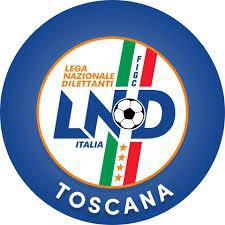 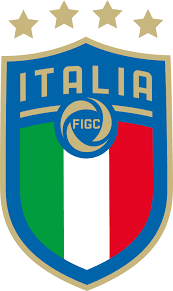 Delegazione          tel.0586 861315                       fax  0586 1832130  Pronto A.I.A.  Livorno    3339343286n.B C C    Referentetel.mail1Banca Alta ToscanaSauro Lazzerin0573 7070313 mutui@bat.bcc.it2Anghiari  e  Stia Daniele Cavalli0575 787653       335 1354134d.cavalli@bccas.it3Banco FiorentinoFrancesco Pistelli055 883071           331 6405706francesco.pistelli@bancofiorentino.it4ChiantiBancaFunzione Coordinamento Commerciale 055 82 55 800 info@chiantibanca.it5Banca CentroMassimiliano Vannini                                         Daniele Taini  0577 397376              075 60502252massimiliano.vannini@bancacentro.bcc.it           daniele.taini@bancacentro.bcc.it6ElbaPiero Paolini0565 944072     p.paolini@bancaelba.it 7Pescia e CascinaFrancesco Pellegrini0572 459512francesco.pellegrini@bpc.bcc.it8Pisa e FornacetteMarco Aquino                                         Andrea Lenzi0587 429580marco.aquino@bancadipisa.it           andrea.lenzi@bancadipisa.it9PontassieveFrancesco Ciullini055 8302224f.ciullini@pontassieve.bcc.it10Banca TEMAAdolfo Rastelli0564 613217     347 5112252adolfo.rastelli@bancatema.bcc.itEnrico Zagari0578 230763           334 6193938enrico.zagari@bancatema.bcc.it11ValdarnoAlice Forzini055 9137231alice.forzini@bancavaldarno.bcc.it12Valdarno F.no-Cascia di ReggelloLeonardo Vannucci 345 2485487  l.vannucci@bccvaldarnofiorentino.it13Versilia Lunigiana e Garf.Giovanni Cesarano0584 737359        334 6501735 giovanni.cesarano@bvlg.bcc.it14Vival BancaMarco Cirrincione0572 285238 marco.cirrincione@vivalbanca.bcc.itRIPRESA DELL’ATTIVITA’ GIOVANILECOME DA COMUNICATI UFFICIALIDEL SETTORE GIOVANILE E SCOLASTICO DELLA FIGCAl fine di riavviare con gradualità l’attività giovanile delle categorie di base, il Settore Giovanile e Scolastico della FIGC ha organizzato in prossimità del termine della scorsa stagione sportiva un’attività a carattere regionale e provinciale riservata alle categorie Esordienti Fair Play 2008 / 2009 / misti 2008-2009 e Pulcini Challenge 2010 / 2011 / misti 2010–2011 (rif. CC.UU. nn. 74, 75, 76, 77 SGS del 3 e 5 maggio 2021).Tale attività era stata suddivisa in due fasi temporali:1^ fase   fine maggio    30 giugno2^ fase    19 settembre  seconda metà mese di ottobre(con le stesse modalità di gioco della stagione sportiva 2020/21)Pertanto, il Coordinamento regionale SGS e le Delegazioni Provinciali di pertinenza, al fine di organizzare e programmare al meglio la suddetta attività, hanno necessità di conoscere quali e quante saranno le Società che vorranno proseguire oppure iniziare ex novo questo tipo di attività prevista  dal 19 settembre al 24 ottobre 2021.A tale scopo, si riporta di seguito griglia riepilogativa della suddetta attività in cui sono indicate le categorie con i rispettivi codici e le date di apertura e chiusura delle relative iscrizioni:ESORDIENTI FAIR PLAY 2008 (sigla KE)ESORDIENTI FAIR PLAY 2009 (sigla KI)ESORDIENTI FAIR PLAY MISTI 2008 – 2009 (sigla KL)PULCINI CHALLENGE 2010 (sigla KM)PULCINI CHALLENGE 2011 (sigla KN)PULCINI CHALLENGE MISTI 2010 – 2011 (sigla KO)RIPRESA DELL’ATTIVITA’ GIOVANILECOME DA COMUNICATI UFFICIALIDEL SETTORE GIOVANILE E SCOLASTICO DELLA FIGCAl fine di riavviare con gradualità l’attività giovanile delle categorie di base, il Settore Giovanile e Scolastico della FIGC ha organizzato in prossimità del termine della scorsa stagione sportiva un’attività a carattere regionale e provinciale riservata alle categorie Esordienti Fair Play 2008 / 2009 / misti 2008-2009 e Pulcini Challenge 2010 / 2011 / misti 2010–2011 (rif. CC.UU. nn. 74, 75, 76, 77 SGS del 3 e 5 maggio 2021).Tale attività era stata suddivisa in due fasi temporali:1^ fase   fine maggio    30 giugno2^ fase    19 settembre  seconda metà mese di ottobre(con le stesse modalità di gioco della stagione sportiva 2020/21)Pertanto, il Coordinamento regionale SGS e le Delegazioni Provinciali di pertinenza, al fine di organizzare e programmare al meglio la suddetta attività, hanno necessità di conoscere quali e quante saranno le Società che vorranno proseguire oppure iniziare ex novo questo tipo di attività prevista  dal 19 settembre al 24 ottobre 2021.A tale scopo, si riporta di seguito griglia riepilogativa della suddetta attività in cui sono indicate le categorie con i rispettivi codici e le date di apertura e chiusura delle relative iscrizioni:ESORDIENTI FAIR PLAY 2008 (sigla KE)ESORDIENTI FAIR PLAY 2009 (sigla KI)ESORDIENTI FAIR PLAY MISTI 2008 – 2009 (sigla KL)PULCINI CHALLENGE 2010 (sigla KM)PULCINI CHALLENGE 2011 (sigla KN)PULCINI CHALLENGE MISTI 2010 – 2011 (sigla KO)Iscrizione tramite procedura on-linedal 27 LUGLIO al 01 SETTEMBRE 2021Ai fini della validità dell’iscrizione,il documento di iscrizione dovrà essere firmato elettronicamente attraverso la procedura di dematerializzazione entro:06 SETTEMBRE 2021UNDER 14 - GIOVANISSIMI B PROVINCIALIUNDER 14 - GIOVANISSIMI B PROVINCIALIIscrizione tramite procedura on-linedal 08 SETTEMBRE al 24 SETTEMBRE 2021Ai fini della validità dell’iscrizione,il documento di iscrizione dovrà essere firmato elettronicamente attraverso la procedura di dematerializzazione entro:Inizio attività: 31 ottobreSi comunica che l’attività sarà organizzata 11c1130 SETTEMBRE 2021UNDER 15 - GIOVANISSIMI PROVINCIALIUNDER 15 - GIOVANISSIMI PROVINCIALIIscrizione tramite procedura on-linedal 27 LUGLIO al 01 SETTEMBRE 2021Ai fini della validità dell’iscrizione,il documento di iscrizione dovrà essere firmato elettronicamente attraverso la procedura di dematerializzazione entro:Inizio attività: mese di ottobre06 SETTEMBRE 2021UNDER 17 - ALLIEVI PROVINCIALIUNDER 16 - ALLIEVI B PROVINCIALIUNDER 17 - ALLIEVI PROVINCIALIUNDER 16 - ALLIEVI B PROVINCIALIIscrizione tramite procedura on-linedal 27 LUGLIO al 01 SETTEMBRE 2021Ai fini della validità dell’iscrizione,il documento di iscrizione dovrà essere firmato elettronicamente attraverso la procedura di dematerializzazione entro:Inizio attività: mese di ottobre06 SETTEMBRE 20213.2.5. TORNEI 2021/20223.2.6. TESSERAMENTO TECNICI - NUOVA PROCEDURAA partire dalla stagione sportiva 2021/2022, le operazioni di tesseramento dei Tecnici verranno effettuate attraverso il Portale Servizi FIGC.In allegato al C.U. n.1 CRT del 1/7/2021 è pubblicato il manuale utente per l’utilizzo delle nuove procedure.Si indicano di seguito le operazioni preliminari per poter accedere, con le proprie credenziali, al portale FIGC  https://portaleservizi.figc.it/  per richiedere il tesseramento dei tecnici.La società che non è ancora in possesso di credenziali o che ha cambiato il Legale Rappresentante dovrà selezionare la funzione “Attiva utenza LND” utilizzando la propria matricola.Le credenziali verranno trasmesse all’email del legale rappresentante della società.L’accesso al portale sarà abilitato solo dopo la ratifica da parte di questo Comitato della posizione del Legale Rappresentante. Invitiamo pertanto tutte le società che ancora non lo hanno fatto ad importare dalla stagione precedente il Rappresentante Legale, oppure a inserirlo ex novo in caso sia cambiato, e quindi ad inviare con firma elettronica i documenti “AUTOCERTIFICAZIONE” e “RAPPRESENTANTE LEGALE” che possono essere creati sul portale LND, menù “ORGANIGRAMMA/STAMPE/RAPPRESENTANTE LEGALE” .   L’upload dei documenti per la firma elettronica potrà quindi essere eseguito dal menù “FIRMA ELETTRONICA/ISCRIZIONI REGIONALI E PROVINCIALI”.  3.2.7. REGISTRO CONISi ricorda a tutte le società che hanno recentemente variato la carica del Legale Rappresentante (Presidente) che oltre alla comunicazione del provvedimento da inviare all'Agenzia delle Entrate, deve essere inoltrata anche comunicazione e richiesta di variazione al Coni utilizzando l'indirizzo di posta elettronica registro@coni.it Alla mail inviata al Coni dovrà essere allegato il certificato dell'Agenzia delle Entrate in cui risulti il nuovo nominativo. Il mancato aggiornamento da   parte del Coni determina la non validità dell'iscrizione al registro delle società sportive dilettanti.F.I.G.C.DELEGAZIONE PROVINCIALE DI LIVORNODELEGAZIONE PROVINCIALE DI LIVORNODELEGAZIONE PROVINCIALE DI LIVORNOVia Piemonte 52/A - 57124 LivornoVia Piemonte 52/A - 57124 LivornoVia Piemonte 52/A - 57124 LivornoTel. 0586/861315 Fax 0586/1832130Tel. 0586/861315 Fax 0586/1832130Tel. 0586/861315 Fax 0586/1832130STAGIONE SPORTIVA 2021/22STAGIONE SPORTIVA 2021/22STAGIONE SPORTIVA 2021/22SCHEDA ANAGRAFICA DELLE SOCIETA'SCHEDA ANAGRAFICA DELLE SOCIETA'SCHEDA ANAGRAFICA DELLE SOCIETA'(Da restituire alla Delegazione Provinciale di Livorno entro Venerdì 27 Agosto 2021)(Da restituire alla Delegazione Provinciale di Livorno entro Venerdì 27 Agosto 2021)(Da restituire alla Delegazione Provinciale di Livorno entro Venerdì 27 Agosto 2021)N.B. LA SCHEDA DEVE ESSERE OBBLIGATORIAMENTE COMPILATA A MACCHINA O STAMPATELLON.B. LA SCHEDA DEVE ESSERE OBBLIGATORIAMENTE COMPILATA A MACCHINA O STAMPATELLON.B. LA SCHEDA DEVE ESSERE OBBLIGATORIAMENTE COMPILATA A MACCHINA O STAMPATELLOSOCIETA':  	SOCIETA':  	SOCIETA':  	SiglaDenominazioneN° MATRICOLA:  	E-MAIL: 	E-MAIL: 	SEDE:  	SEDE:  	SEDE:  	Città	Via/P.zza	N.	CAPCittà	Via/P.zza	N.	CAPCittà	Via/P.zza	N.	CAPTELEFONO:	FAX:  	TELEFONO:	FAX:  	TELEFONO:	FAX:  	INDIRIZZO POSTALE:  	INDIRIZZO POSTALE:  	INDIRIZZO POSTALE:  	(se diverso da quello della SEDE)PRESIDENTE:	   Cell. :  	__PRESIDENTE:	   Cell. :  	__PRESIDENTE:	   Cell. :  	__SEGRETARIO:	   Cell.:  	__SEGRETARIO:	   Cell.:  	__SEGRETARIO:	   Cell.:  	__RESP. ATT. BASE:  	RESP. ATT. BASE:  	 Cell.:  	RESP. PROGRAMMAZIOME:  	RESP. PROGRAMMAZIOME:  	 Cell.: 	RESP.CHIAMATE URGENTI:	     Cell.:  	__RESP.CHIAMATE URGENTI:	     Cell.:  	__RESP.CHIAMATE URGENTI:	     Cell.:  	__CAMPO PRINCIPALE:	Tel.:  	__CAMPO PRINCIPALE:	Tel.:  	__CAMPO PRINCIPALE:	Tel.:  	__CAMPO SUSSIDIARIO:	Tel.:  	__CAMPO SUSSIDIARIO:	Tel.:  	__CAMPO SUSSIDIARIO:	Tel.:  	__COLORI SOCIALI:	__/ 	__COLORI SOCIALI:	__/ 	__COLORI SOCIALI:	__/ 	__Tenuta UfficialeTenuta UfficialeTenuta di riservaCATEGORIE SVOLTE:  	CATEGORIE SVOLTE:  	CATEGORIE SVOLTE:  	Firmando la presente scheda, si autorizza la pubblicazione dei nomi e dei numeri di telefonoFirmando la presente scheda, si autorizza la pubblicazione dei nomi e dei numeri di telefonoFirmando la presente scheda, si autorizza la pubblicazione dei nomi e dei numeri di telefonodei dirigenti sopra elencati.IL PRESIDENTE DELLA SOCIETA'TIMBROData	Firma  	Data	Firma  	Data	Firma  	